О создании особо охраняемой природной территории местного значения муниципального образования город-курорт Геленджик природной рекреационной зоны «Сквер Старушка» и утверждении Положения об особо охраняемой природной территории местного значения муниципального образования город-курорт Геленджик природной рекреационной зоне «Сквер Старушка»В целях сохранения зеленых зон муниципального образования город-курорт Геленджик, рассмотрев материалы комплексного экологического обследования потенциальной особо охраняемой природной территории местного значения природной рекреационной зоны «Сквер Старушка», руководствуясь главой XVII Земельного кодекса Российской Федерации, статьей 2 Федерального закона от 14 марта 1995 года №33-ФЗ «Об особо охраняемых природных территориях» (в редакции Федерального закона от               11 июня 2021 года №170-ФЗ), статьями 16, 37 Федерального закона от                           6 октября 2003 года №131-ФЗ «Об общих принципах организации местного самоуправления в Российской Федерации» (в редакции Федерального закона от 1 июля 2021 года №289-ФЗ), статьей 5 Закона Краснодарского края от                               31 декабря 2003 года №656-КЗ «Об особо охраняемых природных территориях Краснодарского края» (в редакции Закона Краснодарского края от 9 апреля 2021 года №4440-КЗ), постановлением администрации муниципального образования город-курорт Геленджик от 19 октября 2021 года № 2071 «Об утверждении Порядка отнесения земель муниципального образования город-курорт Геленджик к землям особо охраняемых природных территорий местного значения муниципального образования город-курорт Геленджик, создания и функционирования особо охраняемых природных территорий местного значения муниципального образования город-курорт Геленджик», статьями 8, 27, 65 Устава муниципального образования город-курорт Геленджик, п о с т а н о в л я ю:1. Создать особо охраняемую природную территорию местного значения муниципального образования город-курорт Геленджик природную рекреационную зону «Сквер Старушка» на территории земельного участка с кадастровым номером 23:40:0410015:50.2. Утвердить Положение об особо охраняемой природной территории местного значения муниципального образования город-курорт Геленджик природной рекреационной зоне «Сквер Старушка» (прилагается).3. Опубликовать настоящее постановление в печатном средстве массовой информации «Официальный вестник органов местного самоуправления муниципального образования город-курорт Геленджик».4. Разместить настоящее постановление на официальном сайте администрации муниципального образования город-курорт Геленджик в информационно-телекоммуникационной сети «Интернет» (www.gelendzhik.org).5. Контроль за выполнением настоящего постановления возложить на заместителя главы муниципального образования город-курорт Геленджик                 Кациди Ю.Г. 6. Постановление вступает в силу со дня его официального опубликования.Глава муниципального образованиягород-курорт Геленджик                                                                  А.А. БогодистовЛИСТ СОГЛАСОВАНИЯпроекта постановления муниципального образованиягород-курорт Геленджик от __________________ №___________«О создании особо охраняемой природной территории местного значения муниципального образования город-курорт Геленджик природной рекреационной зоны «Сквер Старушка» и утверждении Положения об особо охраняемой природной территории местного значения муниципального образования город-курорт Геленджик природной рекреационной зоне «Сквер Старушка»Проект подготовлен и внесен:Отделом промышленности, транспорта, связи и экологии администрации муниципального образования город-курорт ГеленджикНачальник отдела                                                                              М.С. ПолуничевПроект согласован:Исполняющий обязанностиначальника правовогоуправления администрациимуниципального образованиягород-курорт Геленджик                                                                        А.А. ЗубоваЗаместитель главы муниципального образованиягород-курорт Геленджик 	            Ю.Г. КацидиИсполняющий обязанностипервого заместителя главы муниципального образованиягород-курорт Геленджик                                                                  М.П. РыбалкинаПриложение УТВЕРЖДЕНОпостановлением администрациимуниципального  образованиягород-курорт Геленджикот________№________ПОЛОЖЕНИЕоб особо охраняемой природной территории местного значения муниципального образования город-курорт Геленджик природной рекреационной зоне «Сквер Старушка»1. Общие положения1.1. Положение об особо охраняемой природной территории местного значения муниципального образования город-курорт Геленджик природной рекреационной зоне «Сквер Старушка» (далее – настоящее Положение) разработано в соответствии с главой XVII Земельного кодекса Российской Федерации, статьей 2 Федерального закона от 14 марта 1995 года №33-ФЗ «Об особо охраняемых природных территориях», статьями 16, 37 Федерального закона от 6 октября 2003 года №131-ФЗ «Об общих принципах организации местного самоуправления в Российской Федерации», статьей 5 Закона Краснодарского края от 31 декабря 2003 года №656-КЗ «Об особо охраняемых природных территориях Краснодарского края», постановлением администрации муниципального образования город-курорт Геленджик от        19 октября 2021 года № 2071 «Об утверждении Порядка отнесения земель муниципального образования город-курорт Геленджик к землям особо охраняемых природных территорий местного значения муниципального образования город-курорт Геленджик, создания и функционирования особо охраняемых природных территорий местного значения муниципального образования город-курорт Геленджик» и устанавливает наименование, местонахождение, площадь, границы, режим особой охраны особо охраняемой природной территории местного значения муниципального образования город-курорт Геленджик природной рекреационной зоны «Сквер Старушка» (далее - ООПТ «Сквер Старушка»), природные объекты, находящиеся в границах ООПТ «Сквер Старушка».Уполномоченным органом администрации муниципального образования город-курорт Геленджик в области организации мероприятий по созданию и охране особо охраняемых природных территорий местного значения муниципального образования город-курорт Геленджик является отдел промышленности, транспорта, связи и экологии администрации муниципального образования город-курорт Геленджик (далее - уполномоченный орган).1.2. Настоящее Положение разработано на основе материалов комплексного экологического обследования потенциальной особо охраняемой природной территории местного значения муниципального образования город-курорт Геленджик природной рекреационной зоны «Сквер Старушка».1.3. ООПТ «Сквер Старушка» имеет рекреационный профиль и создана в целях сохранения объектов животного и растительного мира территории.1.4. ООПТ «Сквер Старушка» относится к категории природных рекреационных зон местного значения.2. Цель, основные задачи создания и состав ООПТ «Сквер Старушка».2.1. Цель создания ООПТ «Сквер Старушка» - сохранение генофонда таксона, занесённого в Красную книгу России и Красную книгу Краснодарского края, средневозрастных генеративных деревьев сосны пицундской.2.2. Основными задачами создания ООПТ «Сквер Старушка» являются:- предотвращение сокращения площади земельных участков, занятых зелеными насаждениями;- сохранение благоприятной окружающей среды для граждан;- проведение организованной рекреации на ее территории;- организация эколого-просветительской деятельности.2.3. Фаунистический состав ООПТ «Сквер Старушка».В связи с тем, что ООПТ «Сквер Старушка» находится в центральной части города и занимает незначительную территорию, животный мир слабо представлен, в основном синантропными видами птиц - сизым голубем (Columba livia Gmelin) и кольчатой горлицей (Streptopelia decaocto Frivaldszky), а также периодически встречается белка (Sciurus vulgaris L.).2.4. Флористический состав ООПТ «Сквер Старушка».На ООПТ «Сквер Старушка» представлены искусственные насаждения сосны пицундской (Pinus pityusa Steven) в количестве 46 деревьев. Посадки расположены двумя рядами сосен с северо-западной и юго-восточной сторон и одним рядом с южной стороны. Сосны являются средневозрастными генеративными растениями с высокими показателями жизненности. Средний возраст сосен 45-50 лет. В центральной части ООПТ расположены две мощеные пешеходные дорожки, разделённые клумбой. Помимо сосен из древесно-кустарниковой растительности представлены недавние посадки низкорослых представителей семейства Кипарисовые: можжевельник горизонтальный (Juniperus horizontalis Moench) – 12 растений и можжевельник казацкий (Juniperus sabina L.) – 6 растений. Также представлены низкорослые вечнозеленые кустарники: бересклет японский (Euonymus japonicus Thunb.) – 4 растения и самшит (Buxus sempervirens L.) – 42 растения. Травяной покров в местах, не занятых дорожками, выражен слабо из-за затенения сосной.3. Границы и площадь ООПТ «Сквер Старушка»3.1. ООПТ «Сквер Старушка» расположен в границах земельного участка с кадастровым номером 23:40:0410015:50. Площадь ООПТ «Сквер Старушка» составляет 1600 кв. м. Участок имеет форму равнобедренного треугольника, ограниченного со всех сторон проезжей частью. Рельеф участка ровный.Участок расположен в центральной части г. Геленджика на пересечении улиц Садовой и Красных Партизан.3.2. Сведения о границах ООПТ «Сквер Старушка» представлены в приложениях к настоящему Положению.4. Режим особой охраны ООПТ «Сквер Старушка» и функциональные зоны4.1. Функциональные зоны (зоны с дифференцированным режимом хозяйственной и иной деятельности) в границах ООПТ «Сквер Старушка» не установлены.4.2. На всей территории ООПТ «Сквер Старушка» запрещается следующая деятельность, влекущая за собой ухудшение жизненности деревьев -  сосны пицундской (вследствие травмирования надземной и/или подземной части растений, снижение или уничтожение экологических, эстетических и рекреационных качеств территории):4.2.1. Предоставление земельного участка под новое строительство и реконструкцию, кроме объектов, непосредственно связанных с обеспечением функционирования ООПТ «Сквер Старушка» (поливочная система, малые архитектурные формы, информационные стенды, осветительные приборы), с учётом отсутствия неблагоприятного воздействия на древесные растения (сосну пицундскую).4.2.2. Создание объектов размещения отходов производства и потребления, радиоактивных, химических, взрывчатых, токсичных, отравляющих и ядовитых веществ, а также расширение существующих мест временного хранения отходов.4.2.3. Все виды работ, связанных с нарушением почвенно-растительного покрова, за исключением работ по установке объектов, необходимых для функционирования ООПТ «Сквер Старушка», работ, связанных с улучшением почвенных характеристик (увеличением плодородного слоя), а также работ в благоустроительной сфере, согласованных с уполномоченным органом администрации муниципального образования город-курорт Геленджик в области организации мероприятий по созданию и охране ООПТ местного значения мо г.-к. Геленджик.4.2.4. Проезд и стоянка всех видов моторных транспортных средств на территории ООПТ «Сквер Старушка».4.2.5. Мойка автомобилей и иного моторного транспорта вблизи границ ООПТ «Сквер Старушка».4.2.6. Захламление территории ООПТ «Сквер Старушка» бытовыми отходами.4.2.7. Загрязнение почвенно-растительного покрова нефтепродуктами и другими загрязняющими веществами.4.2.8. Любая вырубка зеленых насаждений, за исключением аварийных, потерявших механическую прочность, без письменного согласования с уполномоченным органом.4.2.9. Повреждение древесно-кустарниковой растительности посетителями территории.4.2.10. Обрезка древесно-кустарниковой растительности, за исключением санитарной и омолаживающей обрезки зелёных насаждений, без письменного согласования с уполномоченным органом.4.2.11. Разведение открытого огня, в том числе в мангалах, костров, сжигание растительности.4.2.12. Перемещение вне существующей пешеходной зоны.4.2.13. Самовольная посадка деревьев и кустарников, а также другие самовольные действия граждан, направленные на обустройство ООПТ «Сквер Старушка».4.2.14. Интродукция диких видов животных и растений, не характерных для данной территории, в том числе в целях акклиматизации без согласования с уполномоченным органом.4.2.15. Сбор объектов растительного мира, занесенных в Красные книги Российской Федерации и Краснодарского края, и их частей.4.2.16. Размещение аттракционов, спортивных и детских площадок, объектов сезонной розничной (нестационарной) торговли (палатки, лотки) вне специально отведенных мест.4.2.17. Осуществление всех видов хозяйственной или иной деятельности, способной оказать негативное воздействие на объекты животного мира и среду их обитания, без согласования с уполномоченным органом.4.2.18. Осуществление любых мероприятий по охране объектов животного мира и среды их обитания (в том числе компенсационных мероприятий) в границах ООПТ «Сквер Старушка» без согласования с уполномоченным органом.4.2.19. Уничтожение или повреждение шлагбаумов, аншлагов, стендов и других информационных знаков и указателей, а также оборудованных экологических троп и мест отдыха.4.2.20. Размещение рекламных и информационных щитов на фундаментной основе вне специально отведенных мест, согласованных с уполномоченным органом.4.2.21. На газонах и участках, не имеющих искусственного покрытия, устройство спортивных и игровых площадок, установка спортивного оборудования, аттракционов, прокладка и маркировка спортивных трасс и маршрутов, размещение объектов общественного питания и розничной торговли, организация и проведение массовых спортивных, зрелищных и иных мероприятий.4.2.22. Организация новых площадок и дорожек с твердым искусственным покрытием без согласования с уполномоченным органом.4.2.23. Расширение площади существующего парковочного пространства для автотранспортных средств за счёт уменьшения площади ООПТ «Сквер Старушка».4.2.24. Выгул собак без поводка и намордника, а также выгул собак без выполнения санитарно-гигиенических мероприятий - уборки экскрементов собак (не распространяется на собак-поводырей и служебных собак, находящихся при исполнении служебных заданий).4.2.25. Деятельность, влекущая искажение сложившегося ландшафта.4.2.26. Все виды земляных работ, кроме проводимых с целью обеспечения эксплуатации и ремонта существующих линейных сооружений и коммуникаций, а также обустройства клумб и цветников, ремонта пешеходных дорожек сквера.4.2.27. Изыскательные работы (за исключением работ, связанных с обеспечением функционирования ООПТ «Сквер Старушка»).5. Контроль за состоянием ООПТ «Сквер Старушка»5.1. Контроль за состоянием ООПТ «Сквер Старушка» осуществляется уполномоченным органом.5.2. Контроль за состоянием ООПТ «Сквер Старушка» осуществляется в рамках экологического мониторинга состояния окружающей природной среды и особо ценных объектов на ООПТ «Сквер Старушка», наблюдения за абиотическими и биотическими компонентами окружающей природной среды с антропогенного воздействия на территорию.5.3. Экологический мониторинг состояния окружающей природной среды и особо ценных объектов на ООПТ «Сквер Старушка» должен включать:- мониторинг почвенного покрова;- мониторинг растительного покрова и состояния видового разнообразия флоры;- мониторинг объектов животного мира;- лесопатологический мониторинг;- мониторинг состояния популяций видов растений, грибов и животных, занесённых в Красную книгу Российской Федерации и (или) Красную книгу Краснодарского края.5.3.1. Мониторинговые исследования должны проводится не реже одного раза в три года.5.3.2. Мониторинг почвенного покрова включает регулярные наблюдения за состоянием поверхностного почвенного горизонта. Отбор проб почв осуществляется в соответствии с нормативными документами:- ГОСТ 58595-2019 «Почвы. Отбор проб»;- ГОСТ 17.4.3.01-2017 «Охрана природы. Почвы. Общие требования к отбору проб»;- ГОСТ 17.4.4.02-2017 «Охрана природы. Почвы. Методы отбора и подготовки проб для химического, бактериологического, гельминтологического анализа».Отобранные пробы почв анализируются на определение следующих параметров:- физико-механические параметры: гранулометрический состав, плотность грунта, потери при прокаливании;- морфологические: увеличение объемов наноса почвы;- химические: - концентрации тяжёлых металлов: мышьяка, меди, никеля, цинка, свинца, кадмия, хрома, ртути;концентрация бенз(а)пирена;концентрация пестицидов;содержание суммарных нефтяных углеводородов (НУВ); 	водородный показатель рН.Лабораторные исследования проб почвы должны быть выполнены в испытательных лабораториях, имеющих соответствующие аттестаты аккредитации и области аккредитации.5.3.3. Мониторинг состояния видового разнообразия флоры и состояния растительного покрова – это специальное длительное слежение за состоянием флоры и растительности с целью выявления степени воздействия абиотических, биотических и антропогенных факторов воздействия, кратко- и долгосрочного прогнозирования состояния объектов растительного мира и их сообществ. В зависимости от площади ООПТ «Сквер Старушка», мониторинг флоры и растительности может охватывать либо всю территорию ООПТ «Сквер Старушка», либо проводится на постоянных пробных площадках. Пробные площадки должны охватывать все формации растительности, все типичные и уникальные сообщества.Места концентрации редких видов, а также красивоцветущих растений должны быть охвачены мониторингом. Это позволит определить фактическое количество экземпляров/обилие, оценить негативное воздействие несанкционированного изъятия или повреждения растений.Необходим контроль над внедрением в природу культурных растений и инвазионных видов. Особое внимание следует уделять границам ООПТ «Сквер Старушка» вблизи дорог и пешеходных дорожек, а также мест отдыха посетителей. Результаты мониторинга состояния адвентивных (чужеродных) видов, их влияние на аборигенные (особенно эндемичные и редкие) виды, служат основанием для реализации мероприятий по уничтожению занесенных чужеродных видов.Мониторинговые исследования необходимо проводить в разные вегетационные периоды: ранней весной, в начале лета, в середине лета или начале осени. Это позволит более полно обследовать популяции редких и исчезающих видов, имеющих охранный статус на региональном и (или) федеральном уровнях.На основании мониторинга  растительного покрова определяются сукцессионные процессы на ООПТ «Сквер Старушка». При прогнозировании изменения ключевых и эталонных сообществ и сообществ, в состав которых входят уязвимые компоненты флоры, имеющие охранный статус, необходимо проводить мероприятия по прекращению неблагоприятного воздействия (вытеснение агрессивными видами растений, в том числе инвазионными, уязвимых видов и видоизменение растительных сообществ, приводящее к утрате их природоохранного значения) на эти сообщества.5.3.4. Мониторинг объектов животного мира ООПТ «Сквер Старушка» включает в себя:- мониторинг энтомофауны;- мониторинг герпетофауны;- мониторинг орнитофауны;- мониторинг териофауны.5.3.5. Мониторинг энтомофауны ООПТ «Сквер Старушка» должен базироваться на мониторинге массовых видов, прежде всего, листогрызущих насекомых, инвентаризации видов и учёты численности на всей территории ООПТ «Сквер Старушка», либо на постоянных пробных площадках. Цель мониторинга - прогнозы динамики численности главнейших насекомых-вредителей древесно-кустарниковой растительности. Результаты мониторинга должны быть основополагающими при проведении мероприятий по ликвидации насекомых-вредителей, санитарной обработке насаждений (инсектицидами, биопрепаратами) и (или) применения других методов биологической защиты при согласовании с уполномоченным органом.5.3.5.1. Мониторинг герпетофауны ООПТ «Сквер Старушка». Объектами мониторинга являются земноводные и пресмыкающиеся, которые ведут оседлый образ жизни и не склонных к значительным перемещениям, являются одними из наиболее удобных объектов для мониторинга состояния популяций и населяемых ими биотопов. Поскольку представители герпетофауны являются кормовыми объектами многих животных, мониторинг состояния их популяций важен для оценки качества кормовой базы птиц и млекопитающих.Мониторинг состояния герпетофауны складывается из наблюдений за популяциями охраняемых федеральным (региональным) законодательством видов животных и популяциями некоторых широко распространённых (фоновых) видов. Основными методами мониторинга являются визуальные наблюдения и учёты численности на постоянных маршрутах и пробных площадках. Учётные маршруты и площадки закладываются во всех основных типах местообитаний представителей герпетофауны. Контролируемые параметры: распространение, численность и плотность популяций.Наиболее подходящим временем для мониторинга состояния популяций земноводных и пресмыкающихся являются апрель - май и август - сентябрь. Точные сроки мониторинговых наблюдений корректируются в зависимости от погодных условий конкретного года.5.3.5.2. Мониторинг орнитофауны ООПТ «Сквер Старушка». Целью мониторинга является изучение видового разнообразия и численности орнитофауны. Изменения видового состава птиц могут свидетельствовать о перестройках в экосистеме ООПТ «Сквер Старушка». Отслеживать изменения можно в течение года или по отдельным годам, так и по отдельным сезонам года:- весенний: середина февраля (начало отлета большинства зимующих видов) – конец апреля (окончание прилета самых поздних мигрантов);- летний (гнездовой): май – середина июля (наличие гнездового аспекта фауны);- летне-осенний: середина июля (начало миграции) – середина ноября (прилет большинства зимующих видов);- зимний: середина ноября – середина февраля (наличие зимнего аспекта фауны).Достаточно простыми методами мониторинга являются фенологические наблюдения, прежде всего, регистрация прилета и отлета птиц.В зимнее время видами-индикаторами могут стать врановые (серая ворона, сойка, сорока), синицевые (большая синица, обыкновенная лазоревка), полевой воробей, вьюрковые (зяблик, вьюрок) и др., в гнездовое – такие дендрофильные виды, как обыкновенный скворец, черноголовая славка, пеночка-теньковка, южный соловей, обыкновенная большая синица, зяблик.Для выявления гнезд крупных видов птиц необходимо проводить осмотр территории поздней осенью и в начале весны, когда нет листвы. Целесообразно вести наблюдение за ними (прилет птиц на гнездовые участки, строительство и ремонт гнезд, локализация гнезд и ее изменение, численность).Для мониторинга можно привлекать учащихся близлежащих школ, юннатов, учителей биологии, географии, природоведения. Курировать данную работу должны профессиональные орнитологи.5.3.5.3. Мониторинг териофауны ООПТ «Сквер Старушка». Для выявления характера и степени воздействия на териофауну ООПТ «Сквер Старушка» необходимо отслеживать динамику её качественного и количественного состава. Контролируемые показатели: распространение, численность и плотность популяций. Контролю подлежат популяции как редких видов, так и массовых видов (грызуны, насекомоядные). Необходимо отслеживать возможные изменения распределения животных на ООПТ «Сквер Старушка».Экологические профили для мониторинга популяций млекопитающих необходимо закладывать как на участках активной рекреационной деятельности, так и в пределах незатронутых рекреацией для выявления тенденций изменения качественных и количественных изменений териофауны на участках с разным уровнем антропогенного воздействия. В качестве фоновых объектов следует выбрать мелких наземных грызунов и насекомоядных (ежей). При этом необходимо отказаться от использования летальных методов отлова животных в ходе учётов, выбрать метод наблюдения в природной среде, либо применять специальное оборудование (живоловки, канавки и др.).5.3.6. Государственный лесопатологический мониторинг (далее -  ГЛПМ) осуществляется в соответствии с Руководством по проектированию, организации и ведению лесопатологического мониторинга, утвержденным приказом министерства природных ресурсов и экологии Российской Федерации от 5 апреля 2017 года № 156 «Об утверждении Порядка осуществления государственного лесопатологического мониторинга», и проектом организации лесопатологического мониторинга лесного фонда субъекта Российской Федерации.К наземным методам осуществления ГЛПМ относятся следующие способы проведения ГЛПМ:- регулярные наземные наблюдения за санитарным и лесопатологическим состоянием лесов;- выборочные наблюдения за популяциями вредных организмов;- выборочные наземные наблюдения за санитарным и лесопатологическим состоянием лесов;- инвентаризация очагов вредных организмов;- экспедиционные обследования;- оценка санитарного и лесопатологического состояния лесов, в том числе по актам лесопатологических обследований. К дистанционным методам осуществления ГЛПМ относятся дистанционные наблюдения за санитарным и лесопатологическим состоянием лесов.5.3.7. Мониторинг состояния популяций видов растений, грибов и животных, занесённых в Красную книгу Российской Федерации и (или) Красную книгу Краснодарского края, осуществляется в целях определения их современного состояния (численность, плотность, распространение в пределах ООПТ «Сквер Старушка») и прогнозирования изменения основных популяционных характеристик. Для каждого биологического объекта, имеющего охранный статус, выявленного на ООПТ «Сквер Старушка», специалистом определяется методика проведения популяционных исследований.5.3.8. Мониторинговые исследования и выдача заключений о состоянии окружающей природной среды и особо ценных объектов на ООПТ «Сквер Старушка» осуществляется организациями, имеющими в своём штате специалистов со специальным образованием (биологическим, лесохозяйственным, экологическим), либо учёных, проводящих научные исследования в области биологии и (или) экологии.Начальник отдела промышленности,транспорта, связи и экологииадминистрации муниципальногообразования город-курорт Геленджик                                            М.С. ПолуничевПриложение 1к Положениюоб особо охраняемойприродной территорииместного значениямуниципального образованиягород-курорт Геленджикприродной рекреационнойзоне «Сквер Старушка»КООРДИНАТЫхарактерных точек границ особо охраняемой природной территории местного значения муниципального образования город-курорт Геленджик природной рекреационной зоне «Сквер Старушка»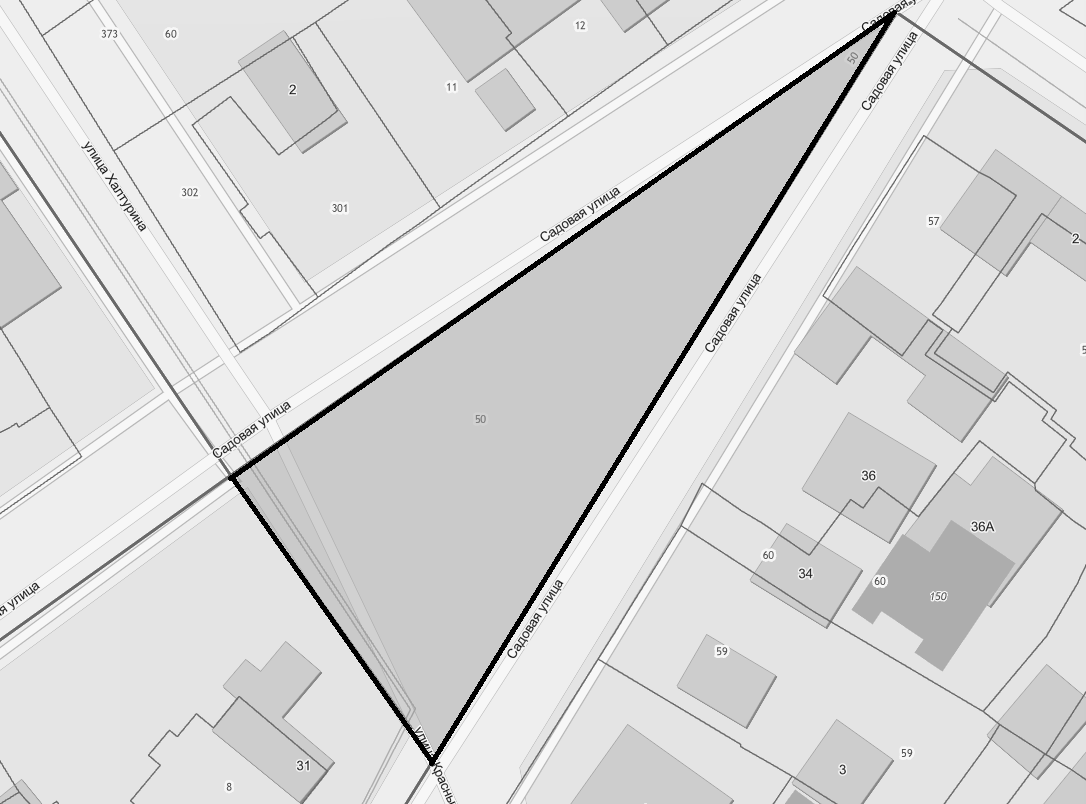 Начальник отдела промышленности,транспорта, связи и экологииадминистрации муниципальногообразования город-курорт Геленджик                                            М.С. ПолуничевПриложение 2к Положениюоб особо охраняемойприродной территорииместного значениямуниципального образованиягород-курорт Геленджикприродной рекреационнойзоне «Сквер Старушка»ГРАНИЦЫособо охраняемой природной территории местного значения муниципального образования город-курорт Геленджик природной рекреационной зоне «Сквер Старушка»Начальник отдела промышленности,транспорта, связи и экологииадминистрации муниципальногообразования город-курорт Геленджик                                            М.С. Полуничев№ХУ1425929,6461307944,1902425899,5701307965,8453425978,9271308015,109